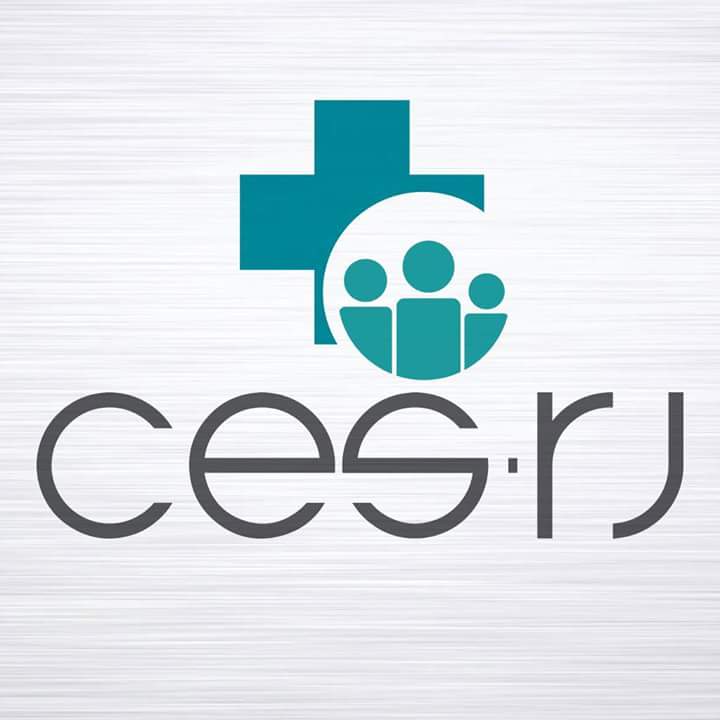 FICHA DE INSCRIÇÃO                                         2º Seminário de Terapia Renal Substitutiva - Hemodiálise(12 de setembro de 2019)LOCAL: Rua Araújo Porto Alegre, 70, 5º andar, Centro do Rio de JaneiroHORÁRIO: 08h às 14hNOME:_______________________________________________________________________________FUNÇÃO: ____________________________________________________________________________(   ) Profissional      (   ) Estudante     (   ) OutrosTELEFONE: (   ) ______-_______EMAIL: ________________________________________________________FICHA DE INSCRIÇÃO                                         2º Seminário de Terapia Renal Substitutiva - Hemodiálise(12 de setembro de 2019)LOCAL: Rua Araújo Porto Alegre, 70, 5º andar, Centro do Rio de Janeiro  HORÁRIO: 08h às 14hNOME:_______________________________________________________________________________FUNÇÃO: ____________________________________________________________________________(   ) Profissional      (   ) Estudante     (   ) OutrosTELEFONE: (   ) ______-_______EMAIL: ________________________________________________________